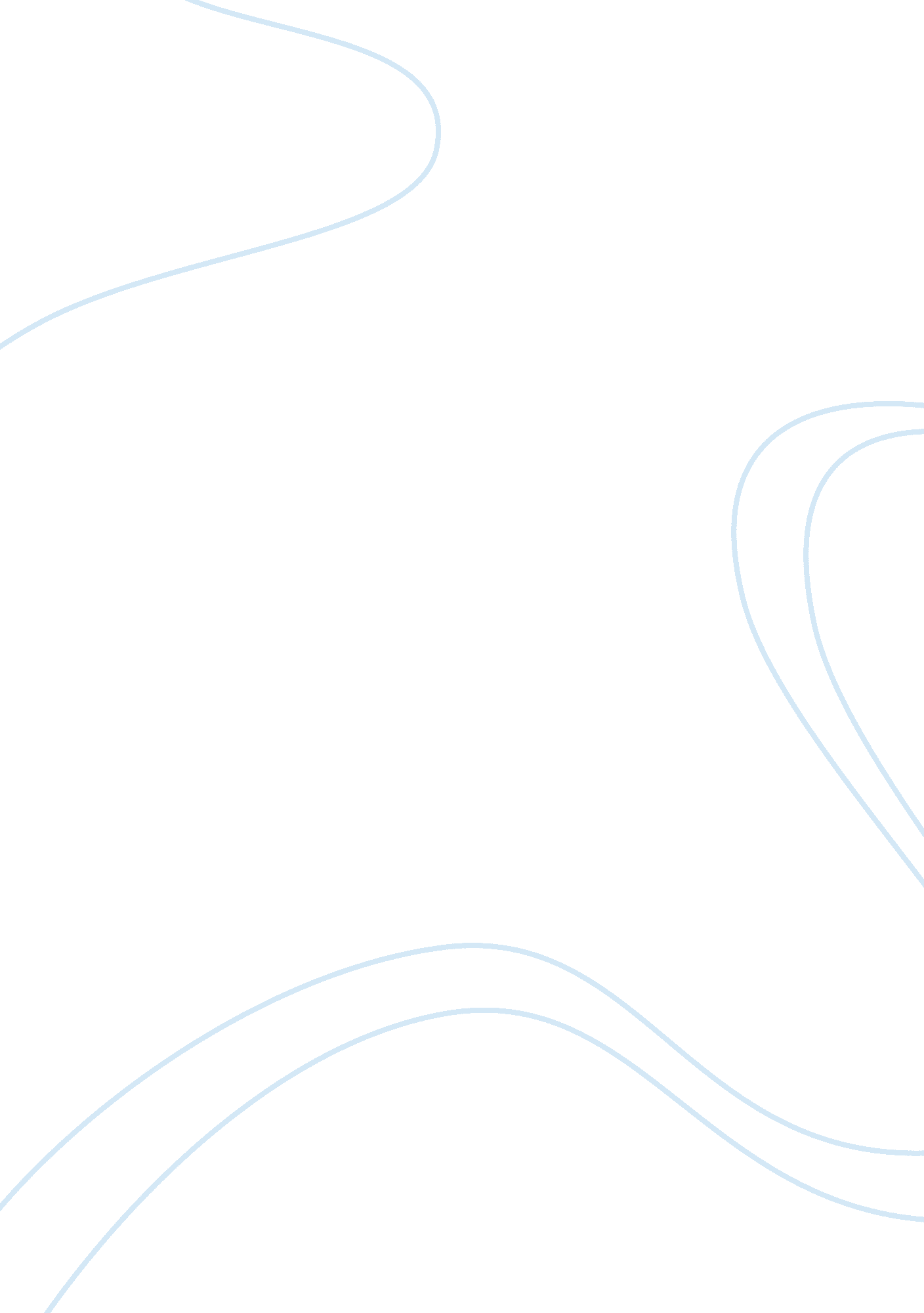 Chief editor's commentary on: revisiting the mitogenetic effect of ultra-weak pho...Health & Medicine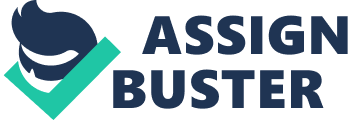 A commentary on 
Revisiting the mitogenetic effect of ultra-weak photon emission by Volodyaev, I., and Beloussov, L. V. (2015). Front. Physiol. 6: 241. doi: 10. 3389/fphys. 2015. 00241 The research presented in this article is framed and published as a review, it represents a summary of research conducted to date in a field which has potential as a new avenue for research, as opposed to an established field of active research within the Biophysics community. Conflict of Interest Statement The author declares that the research was conducted in the absence of any commercial or financial relationships that could be construed as a potential conflict of interest. 